О внесении изменений в постановление администрации сельского постановления Богородицкий сельсовет № 41 от 21.03.2013 г.   «О создании и организации деятельности муниципальной и добровольной пожарной охраны, порядок взаимоотношений муниципальной пожарной охраны с другими видами пожарной охраны на территории сельского поселения Богородицкий сельсовет Добринского муниципального района» 	  В связи с тем, что состав добровольной пожарной дружины администрации сельского поселения Богородицкий сельсовет изменился, администрации сельского поселения Богородицкий сельсовет ПОСТАНОВЛЯЕТ:1.Утвердить новый реестр добровольной пожарной охраны (приложение№1).2.Контроль за исполнением данного постановления возложить на главу сельского поселения Богородицкий сельсовет Овчинникова А.И.Глава администрации сельского поселения Богородицкий сельсовет                                              А.И.Овчинников                                                                                      Приложекние № 1к Постановлению администрации сельского поселения Богородицкий сельсовет№26 от 08.04.2014СПИСОКдобровольных пожарных сельского поселения Богородицкий сельсоветДобринского муниципального районаПостановление АДМИНИСТРАЦИИ СЕЛЬСКОГО ПОСЕЛЕНИЯ БОГОРОДИЦКИЙ СЕЛЬСОВЕТПостановление АДМИНИСТРАЦИИ СЕЛЬСКОГО ПОСЕЛЕНИЯ БОГОРОДИЦКИЙ СЕЛЬСОВЕТПостановление АДМИНИСТРАЦИИ СЕЛЬСКОГО ПОСЕЛЕНИЯ БОГОРОДИЦКИЙ СЕЛЬСОВЕТ08.04.2014 г.ж.д.ст.Плавица № 26№Ф.И.О.Паспортные данныеМесто жительстваМесто работы1Овчинников Александр Иванович                                                                                                                                                                                                                                                                                            4205 244178ОВД в Добринском р-не 13-10-2005Ж.д.ст.ПлавицаУл.Строителей д.№ 13кв № 15Администрация сельского поселения Богородицкий сельсоветГлава сельского поселения8-920-148-00-422КривобоковВладимир Николаевич 4209 616197ОУФМС в Добринском районе16.06.2010ж.д.ст.ПлавицаУл.Строителей д.№ 8ком №9АГУЗ Добринская ЦРБПодразделение Плавицкая участковая больница8-920-518-62-583Мальцев Петр Александрович 4201 164465ОВД в Добринском р-не 28.08.2001п.Пролетарийул.Заводская д.№3 кв№ 3МАУ « Богородицкий физкультурно-оздоровительный комплекс» рабочий8-903-860-61-044Овчинников Владимир Иванович 4202 551355ОВД в Добринском р-не 27.11.2003ж.д.ст.ПлавицаУл.Строителей д.№ 2Аком №124ООО «Добрика-АГРО»,контролер-охранник8-952-598-05-445Сологуб Николай Анатольевич 4204 041838 ОВД в Добринском р-не 27.11.2003Ж.д.ст.ПлавицаУл.Строителей д.№ 8кв № 48Добринка-водоканал,оператор8- 904- 681- 28 -676Цыганов Анатолий Константинович 42 01 191209ОВД в Добринском р-не 14.09.2001Ж.д.ст.ПлавицаУл.Строителей д.№ 18кв № 69МОБУ гимназия им.И.М.МакаренковаС.Ольговка8-951-305-84-777Сидельников Михаил Владимирович 4208 493996ОУФМС в Добринском районе23.09.2008С.БогородицкоеУл.Богородицкая д.№109п/у им.Фрунзе ООО «Добрыня»8-904-680-76-418Соломка Тарас Васильевич 4211 733418ОУФМС в Добринском районе18.04.2012Ж.д.ст.ПлавицаУл.Строителей д.№ 13кв № 48ГУЗ Добринская ЦРБПодразделение Плавицкая участковая больница,завхоз8-906-682-51-52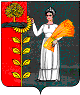 